ANNÉE SCOLAIRE 2020/2021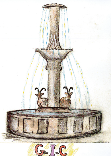 du 1er octobre 2020 à fin février 2021Les informations recueillies sont nécessaires pour votre inscription aux ateliers proposées par le Groupement d’intérêts culturels au cours de l'année.Ce document n'est à remplir qu'une seule fois par enfant en début d'année scolaire.Veillez à signaler tout changement (responsable légal/tuteur, adresse, mail...) survenu en cours d'année.PROTECTION DES DONNÉES PERSONNELLES (ENFANT ET FAMILLE) / RÈGLEMENTATION RGPDLes informations demandées font l’objet d’un traitement informatique et sont destinées au secrétariat de l’association, et organisme financeur (Communauté de communes de l’Alsace Bossue). En application des articles 39 et suivants de la loi n°78-17 Informatique et Libertés du 6 janvier 1978 modifiée, et règlement UE 2016/679 du 27 avril 2016, vous bénéficiez d’un droit d’accès, de rectification, et d'opposition que vous pouvez exercer à tout moment auprès du Groupement d’intérêts culturels, 1 rue de l’école, 67260 Sarre-Union.• Je reconnais avoir été informé(e) que les données à caractère personnel recueillies dans le cadre des dossiers d'inscription aux ateliers auxquels participe mon enfant sont obligatoires pour permettre au GIC la prise en compte et le suivi de mon dossier. Elles seront conservées 3 ans.• J'autorise le GIC, dans le respect du secret professionnel à communiquer aux seules personnes et organismes concernés par la gestion de ce dossier, les informations à caractère personnel / médical nécessaires.DROITS À L'IMAGEJ'autorise que mon enfant soit filmé/photographié dans le cadre de ces activités. Ces films/photos pourront être utilisés pour des publications de la collectivité partenaire du GIC, du GIC et de la presse (dans un but non commercial) sans limitation de durée. Si je refuse, je le signale par écrit à l'animateur.SÉCURITÉ - ASSURANCEJ'autorise le responsable à prendre toutes les dispositions qu'il jugerait utiles en cas d'accident ou de malaise survenu à mon enfant.Je demande à être prévenu dans les plus brefs délais. L'organisateur s'engage à déclarer l'accident à son assureur MMA Entreprise contrat 105834321 afin d'assurer le remboursement des frais liés au sinistre.LE JEUNENom (du jeune) : ........................................................ Prénom : ……………………………………………[ ] Garçon / [ ] FilleNé(e) le : ................................................................... N° de sécurité sociale : …………………………….Tél. (portable) : ........................................ Email : ……………………………………………………………. Assureur RC + N° contrat : Fait le ........................................ à .........................................................................Signature (du tuteur, ou responsable légal) :PARENTS, TUTEUR, RESPONSABLESMerci de remplir toutes les informations pour chaque parent.Merci de remplir toutes les informations pour chaque parent.PARENTS, TUTEUR, RESPONSABLESParent 1 (tuteur, ou responsable) :Parent 2 :PARENTS, TUTEUR, RESPONSABLESNOM, Prénom :Adresse : CP : ____________ Ville : ________________Tél :Port. :Email :Employeur :NOM, Prénom : Adresse : CP : ____________ Ville : ________________Tél :Port. :Email :Employeur :PARENTS, TUTEUR, RESPONSABLES[_] Régime général ou local :N° d’allocataire CAF (7 chiffres) :__________________________________ou [_] Régime spécial :[_] MSA, précisez n° : __________________[_] Conseil de l'Europe